Guía de trabajo autónomo 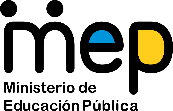 El trabajo autónomo es la capacidad de realizar tareas por nosotros mismos, sin necesidad de que nuestros/as docentes estén presentes. 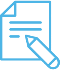 Me preparo para resolver la guía Pautas que debo verificar antes de iniciar mi trabajo.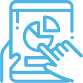 Voy a recordar lo aprendido en clase. 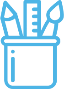  Pongo en práctica lo aprendido en claseCentro educativo: Educador/a: Nivel: quinto añoAsignatura: EspañolMateriales o recursos que voy a necesitar¡Manos a la obra! Estos son los materiales que requiero para emprender la lectura silenciosa y resolver las actividades: Ficha con la fábula “El caballo y el asno” (Esopo).Cuaderno, diccionario, borrador, lápiz y lapicero.Condiciones que debe tener el lugar donde voy a trabajar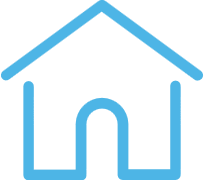 El espacio que elijo debe ser silencioso para evitar distracciones. Además, este debe estar limpio y cumplir con las medidas de higiene necesarias ante la situación sanitaria que enfrenta el país.Es importante que el trabajo lo realice en un sitio cómodo, en el que pueda sentarme a leer y escribir sin inconvenientes. Cuido que la iluminación y la ventilación sean las apropiadas (si la luz es natural, mucho mejor). Tiempo en que se espera que realice la guíaDispongo de una hora y veinte minutos para resolver lo que se me propone.IndicacionesEste trabajo lo realizo en forma independiente y, si fuera necesario, pido ayuda a mi familia. ActividadPreguntas para reflexionar y responderPrimer momentoReflexiono acerca de lo siguiente y respondo en mi cuaderno:¿Qué pienso que podría ocurrir en un texto que se titula “El caballo y el asno”? Anoto mis ideas.¿Conozco el significado de las palabras “fatiga” y “fardo”? Si no es así, busco esos términos en mi diccionario o en internet, en el enlace: https://dle.rae.es/ ¿He leído una fábula alguna vez? Si mi respuesta es “sí”, escribo en mi cuaderno lo que he aprendido a partir de esa experiencia.Indicaciones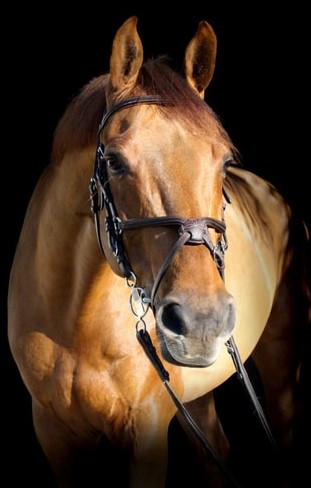 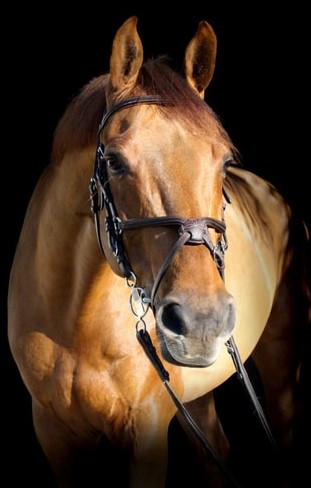 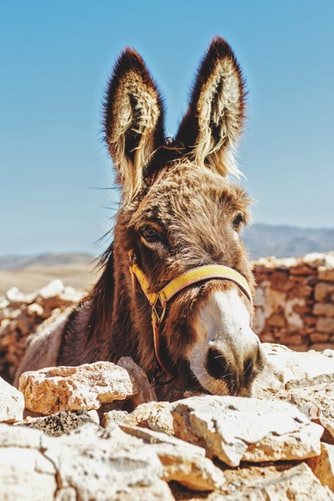 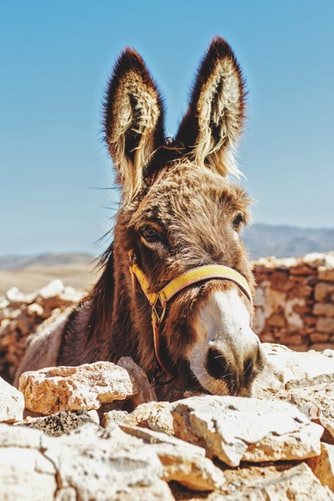 Segundo momentoLeo, de forma silenciosa, el siguiente texto:Detengo mi lectura en este punto y pienso en varios finales posibles para la narración anterior.***Ahora continúo con la lectura:Tercer momentoUna vez leído lo anterior, llevo a cabo lo siguiente:Reviso si comprendí las ideas o el contenido de la fábula. La releo, de forma completa, las veces que sea necesario.Reflexiono sobre la diferencia entre el final o los finales que imaginé y el que acabo de leer.Escribo cuál pienso que podría ser la relación entre el título y el contenido del texto. Anoto otro título o títulos que le hubiera dado a la lectura y reflexiono por qué.Propongo, por escrito, otros aprendizajes que podrían surgir a partir de esta historia.Comento, a una o varias personas de mi familia, de qué trata “El caballo y el asno” y dialogo acerca de su enseñanza. Además, identifico valores y disvalores que se presentan en la fábula. Finalmente…Observo que haya cumplido con todo lo solicitado en las actividades. Indicaciones o preguntas para auto regularse y evaluarseReflexiono acerca de lo siguiente:¿Qué sabía antes sobre el género fábula y qué sé ahora?¿Me gustaría leer otras fábulas de Esopo o de otros autores?Con el trabajo autónomo voy a aprender a aprenderCon el trabajo autónomo voy a aprender a aprenderReviso las acciones realizadas durante la construcción del trabajo.Marco una X encima de cada símbolo al responder las siguientes preguntas Reviso las acciones realizadas durante la construcción del trabajo.Marco una X encima de cada símbolo al responder las siguientes preguntas ¿Leí las indicaciones con detenimiento?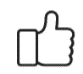 ¿Busqué en el diccionario o consulté con un familiar el significado de las palabras que no conocía?¿Me devolví a leer las indicaciones cuando no comprendí qué hacer?Con el trabajo autónomo voy a aprender a aprenderCon el trabajo autónomo voy a aprender a aprenderValoro lo realizado al terminar por completo el trabajo.Marca una X encima de cada símbolo al responder las siguientes preguntasValoro lo realizado al terminar por completo el trabajo.Marca una X encima de cada símbolo al responder las siguientes preguntas¿Leí mi trabajo para saber si es comprensible lo escrito o realizado?¿Revisé mi trabajo para asegurarme si todo lo solicitado se realizó?¿Me siento satisfecho con el trabajo que realicé?Menciono cuál fue la parte favorita del trabajo:___________________________________________________________________________________________________________________________________________________________________________________________________________________________________________________________________________¿Qué puedo mejorar, la próxima vez que realice la guía de trabajo autónomo?__________________________________________________________________________________________________________________________________________________________________________________Menciono cuál fue la parte favorita del trabajo:___________________________________________________________________________________________________________________________________________________________________________________________________________________________________________________________________________¿Qué puedo mejorar, la próxima vez que realice la guía de trabajo autónomo?__________________________________________________________________________________________________________________________________________________________________________________